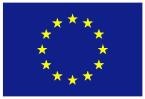 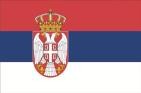 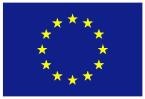 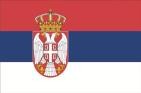 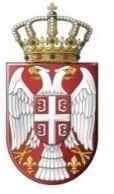 Република СрбијаМинистарство пољопривреде, шумарства и водопривредеИПАРД II ПРОГРАМ (2014-2020) ПЛАН ПОЗИВА ЗА 2019. ГОДИНУНапомена: План позива је информативног карактера и подложан је променамаНАЗИВ МЕРЕСТАТУСРОК ОДРОК ДОИЗНОС СРЕДСТАВА(РСД)Мера 1- Инвестиције у физичку имовину пољопривредних газдинстава(изградња објеката и набавка опрема, машине и механизација укључујући тракторе)најава17.6.2019.15.9.2019.4.745.456.547,00Мера 3- Инвестиције у физичку имовину у вези са прерадом и маркетингом пољопривредних производа и производа рибарства (изградња и опремање)најава1.8.2019.15.10.2019.3.636.926.020,00Мера 7 - Диверзификација пољопривредних газдинстава и развој пословања(изградња и опремање)најава15.11.2019.1.2.2020.1.733.909.506,00Мера 9 – Техничка помоћнајава1.10.2019.31.12.2019.340.754.942,00